MODELO BÁSICO DE HOLERTO SALARIAL		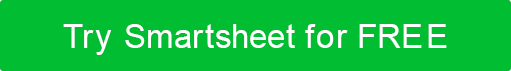 NOME DO EMPREGADORID DO FUNCIONÁRIODATA DO PROBLEMAENDEREÇO UNIDADE DE NEGÓCIOSVERIFIQUE NÃO.ENDEREÇO GRUPO SALARIALPAGAR PD COMEÇARTELEFONEDATA DE BENEFÍCIOSPAGAR PD ENDINFORMAÇÕES DE FUNCIONÁRIOSINFORMAÇÕES DE FUNCIONÁRIOSINFORMAÇÕES DE FUNCIONÁRIOSTIPO DE IMPOSTOSUBSÍDIOSQUANTIDADE DE ADD'LNOME DO FUNCIONÁRIOFEDERALENDEREÇOESTADOENDEREÇOLOCALDESCRIÇÃO DO PAGAMENTODESCRIÇÃO DO PAGAMENTOQUANTIDADEQUANTIDADERegularRegularRetenção federalRetenção federalHoras extrasHoras extrasFederal MED/EEFederal MED/EEFériasFériasFederal OASDI/EEFederal OASDI/EEDia pessoalDia pessoalRetenção de estadoRetenção de estadoFériasFériasOutrosOutrosLicença médicaLicença médicaOutrosOutrosLicença familiar ( FMLA)Licença familiar ( FMLA)DEDUÇÕES TOTAISDEDUÇÕES TOTAISBônusBônusSALÁRIO BRUTO TOTALSALÁRIO BRUTO TOTALPAGAMENTO LÍQUIDO TOTALPAGAMENTO LÍQUIDO TOTALNOME DO EMPREGADORID DO FUNCIONÁRIODATA DO PROBLEMAENDEREÇO UNIDADE DE NEGÓCIOSVERIFIQUE NÃO.ENDEREÇO GRUPO SALARIALPAGAR PD COMEÇARTELEFONEDATA DE BENEFÍCIOSPAGAR PD ENDINFORMAÇÕES DE FUNCIONÁRIOSINFORMAÇÕES DE FUNCIONÁRIOSINFORMAÇÕES DE FUNCIONÁRIOSTIPO DE IMPOSTOSUBSÍDIOSQUANTIDADE DE ADD'LNOME DO FUNCIONÁRIOFEDERALENDEREÇOESTADOENDEREÇOLOCALDESCRIÇÃO DO PAGAMENTODESCRIÇÃO DO PAGAMENTOQUANTIDADEQUANTIDADERegularRegularRetenção federalRetenção federalHoras extrasHoras extrasFederal MED/EEFederal MED/EEFériasFériasFederal OASDI/EEFederal OASDI/EEDia pessoalDia pessoalRetenção de estadoRetenção de estadoFériasFériasOutrosOutrosLicença médicaLicença médicaOutrosOutrosLicença familiar ( FMLA)Licença familiar ( FMLA)DEDUÇÕES TOTAISDEDUÇÕES TOTAISBônusBônusSALÁRIO BRUTO TOTALSALÁRIO BRUTO TOTALPAGAMENTO LÍQUIDO TOTALPAGAMENTO LÍQUIDO TOTALDISCLAIMERTodos os artigos, modelos ou informações fornecidos pelo Smartsheet no site são apenas para referência. Embora nos esforcemos para manter as informações atualizadas e corretas, não fazemos representações ou garantias de qualquer tipo, expressas ou implícitos, sobre a completude, precisão, confiabilidade, adequação ou disponibilidade em relação ao site ou às informações, artigos, modelos ou gráficos relacionados contidos no site. Qualquer dependência que você deposita em tais informações está, portanto, estritamente em seu próprio risco.